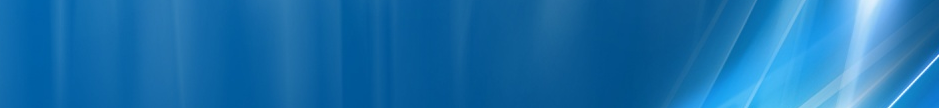 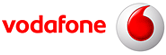 Acest site a fost modificat pentru a emite si outdoor undeva pe la sfârsitul verii 2009, pâna atunci fiind rezervat acoperirii statiei de metrou – partea outdoor fiind asigurata de fostul microcell 3099 Izvor ; însa undeva pe durata acelei veri 2009 acel microcell a fost demontat si „înlocuit₺ probabil în acelasi timp cu acest site ; posibilul motiv al acestei decizii a fost densificarea zonei si pe UMTS, aceasta locatie fiind asadar printre primele unde a fost pus în practica conceptul de a „scoate semnalu’ din metrou₺ !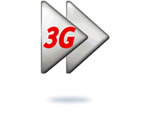 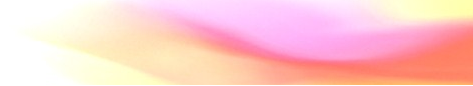 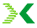 Statia de metrou Izvor a fost acoperita de Connex-Vodafone pe durata primaverii 2006…BCCHAfiseazaLACCIDTRXDiverse39Nu afiseaza11142310325FH 4 / 8 / 39 / 51 / 562Ter  –  MB1RAR 7BA_List 5 / 7 / 9 / 11 / 13 / 15 / 18 / 20 / 22 / 26 / 31 / 33 / 35 / 37 / 39 / 57 / 58 / 59 / 61637 / 639 / 641 / 643 / 645 / 647 / 649 / 651 / 653 / 675 / 683 / 687In lista candidatelor, în stand-by, se raporta acolo unde eram eu (pe banci la intrarea în parc) doar BCCH 645, adica CID 10556 de la 055 Kogalniceanu...WCDMA   211      Est| spre bd. LibertatiiLAC  32011CID  31030Cells 25 + 1CID  209811766RNC id 3201WCDMA   377    Vest| spre OperaLAC  32011CID  31034Cells 27 + 1CID  209811770RNC id 3201BCCHAfiseazaLACCIDTRXDiverse61Izvor11142310313FH 29 / 49 / 612Ter  0CRO 6  |  PRP 2BA_List 5 / 11 / 15 / 18 / 37 / 39 / 58 / 61WCDMA   197In statia de metrouLAC  32011CID  31032Cells 18 + 1CID  209811768RNC id 3201T321240BSIC 21 / 8RAM-111 dBmPRP4DSF22MTMS-TXPWR-MAX-CCH5     |33 dBmBABS-AG-BLKS-RES1RAI1CNCCCH configuration0     |Not CombinedRAC6CRH8